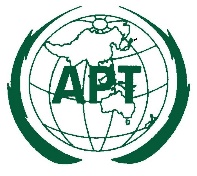 Meeting of the South Asian Telecommunication Regulators’ Council Working Group on Spectrum20 September 2021, Virtual/Online MeetingINFORMATION FOR PARTICIPANTSThe Virtual/Online Meeting of the South Asian Telecommunication Regulators’ Council (SATRC) Working Group on Spectrum will be held on 20 September 2021. Please find the following information for the convenience of participants:MEETING PLATFORMThe meeting of the South Asian Telecommunication Regulators’ Council (SATRC) Working Group on Spectrum will be organized virtually by using APT Zoom Meeting. Introduction to APT Zoom Meeting is attached. Detailed information to access the virtual meeting will be sent directly to registered participants prior to the meeting.PARTICIPATIONSATRC Members can attend the meetings by registering online through the APT Website. Only registered participants are entitled to join the meeting.REGISTRATION Registration of delegates can be done online at https://www.apt.int/content/online-registration. The preferred date to complete the registration is 6 September 2021 for making necessary arrangements. Once registration is accepted, APT Secretariat will provide access information of the virtual meeting directly to the registered participants prior to the meeting. Only duly registered participants are entitled to join the meeting.MEETING WEBSITE, MEETING DOCUMENTS AND CONTRIBUTION GUIDELINESRelated information about the meeting including meeting documents will be available at the APT Website at: https://www.apt.int. SATRC Members that wish to submit contributions to the meeting, should prepare the contribution(s) in Microsoft Word or PowerPoint using the proper template provided by APT Secretariat and return it by email to aptsatrc@apt.int. The deadline for submission of contribution is 13 September 2021.CONTACT INFORMATION:For any further detailed information about the meeting, please contact to:Mr. Forhadul Parvez, Programme Officer (Email: parvez@apt.int)Ms. Elisha Rajbhandari, Assistant Project Coordinator (Email: elisha@apt.int) APT Secretariat12/49 Soi:5 Chanegwatthana RoadLak Si, Bangkok 10210ThailandPhone: +66 2 573 0044Fax: + 66 2 573 7479 Email: aptsatrc@apt.int